1re annÉe du secondaireSemaine du 4 mai 2020Histoire d’amitié	1Consigne à l’élève	1Matériel requis	1Information aux parents	2Media Smart	3Consigne à l’élève	3Matériel requis	3Annexe – Media Smart	4Les associations en action	5Consigne à l’élève	5Matériel requis	5Information aux parents	5Annexe – Cartes de jeu	6Annexe – Cartes de jeu (suite)	7Annexe – Cartes de jeu (suite)	8Annexe – Solutionnaire	9Le protocole au quotidien	10Consigne à l’élève	10Matériel requis	10Information aux parents	10Alimentation et Passe à l’action	11Consigne à l’élève	11Matériel requis	11Information aux parents	11Apprendre à dessiner, c’est apprendre à « mieux voir »!	12Consigne à l’élève	12Matériel requis	12Information aux parents	12Annexe – Apprendre à dessiner, c’est apprendre à « mieux voir »!	13Apprécier la pièce « Bébés »	14Consigne à l’élève	14Information aux parents	14Annexe – Apprécier la pièce « Bébés »	15Dans ta face!	16Consigne à l’élève	16Matériel requis	16Information aux parents	16La coexistence sur le territoire	17Consigne à l’élève	17Matériel requis	17Information aux parents	17Annexe – Les enjeux de la coexistence	18Les limites territoriales	19Consigne à l’élève	19Matériel requis	19Information aux parents	19Annexe – Carte des pays d’Europe	20Annexe – Carte de l’Empire romain,  50 ans avant notre ère	21Français, langue d’enseignementHistoire d’amitiéConsigne à l’élèveConsulte cette page du site Tel-jeunes qui traite de l’amitié. Tu y trouveras des descriptions de ce qu’est l’amitié et de ce qu’elle n’est pas, des informations sur les formes d’amitié ainsi que sur ses hauts et de ses bas, des conseils pour te faire des amis, une foire aux questions et bien plus encore. Lis les histoires de jeunes présentées.Mets-toi dans la peau d’un personnage qui vit une situation d’amitié préoccupante ou problématique et qui décide de la raconter. Décris sa situation, mais aussi ses émotions. Ton histoire peut prendre la forme d’un journal intime ou d’un clavardage, comme sur le site. Tu dois écrire à la première personne du singulier (je). Consulter la rubrique d’Alloprof portant sur le narrateur personnage principal t’aidera.Quelle que soit la forme de ton histoire, tu dois la structurer en suivant le schéma narratif (situation initiale, élément déclencheur et péripéties) décrit sur Alloprof.Pour déterminer le dénouement et la situation finale, pense à des solutions que tu intégreras dans ton texte de journal ou que tu proposeras en réponse au jeune qui demande conseil par clavardage. Sers-toi des exemples sur le site de Tel-jeunes pour trouver les meilleures avenues de solution possible à la situation problématique que tu auras imaginée. Tu peux aussi te servir de cette page, qui présente huit étapes à suivre pour régler un conflit.Il s’agit bien sûr d’un exercice d’écriture d’une histoire fictive, mais libre à toi de prendre appui sur ton vécu ou de raconter un événement personnel. Matériel requisUn appareil muni d’une connexion Internet pour consulter les pages suivantes :https://www.teljeunes.com/Tel-jeunes/Tous-les-themes/Amis-et-famille/Amitiehttp://www.alloprof.qc.ca/BV/Pages/f1054.aspx#a1http://www.alloprof.qc.ca/bv/pages/f1050.aspxhttps://www.teljeunes.com/Tel-jeunes/Tous-les-themes/Amour/Vivre-un-conflit/Comment-regler-un-conflit-8-etapes-pour-le-faireFrançais, langue d’enseignementAnglais, langue secondeMedia SmartConsigne à l’élèveAre you media smart? Because we are constantly surrounded by media, we may not even notice that we’re consuming it – or, more importantly, we may consume it without paying attention or engaging with it critically. Through the following activities, you will learn about media, the different types of media and media construction. Then, you will create an advertisement poster to promote an item you love.Before watching the video, answer the following questions and discuss them with a partner or family member: Among the four following types of media: television, radio, the Internet and newspapers:Which one do you think was invented first?Which two are the most recent types of media?Which one is your favourite and why?Watch the first video.Imagine a typical day in your life and identify the different kinds of media that surround you. Make a list of all the media that you see, hear, play or consume every day.Draw or make a collage of all the logos that surround you in your daily life.Watch the second video.Name the four different parts that are used in media to create a representation of what is real.Create your advertisement poster. Think of an item or object that you really like.Before you start, make sure you plan your artistic choices. Use the chart provided in the appendix to help you.Your purpose: to promote an itemYour audience: peersCreate the final version of your poster. You may do it on paper or using a computer.Matériel requisClick here to watch the first video.Click here to watch the second video.Source : Activité proposée par Julie Proteau, conseillère pédagogique à la Commission scolaire des Grandes-Seigneuries, Bonny-Ann Cameron, conseillère pédagogique à la Commission scolaire de la Capitale, Isabelle Giroux, conseillère pédagogique à la Commission scolaire de la Rivière-du-Nord, et Lysiane Dallaire, enseignante-ressource à la Commission scolaire de la Rivière-du-Nord.Anglais, langue secondeAnnexe – Media SmartAD POSTER PLANNINGThe item I want to promote is: ___________________________________.MathématiqueLes associations en actionConsigne à l’élèveImprime et découpe les cartes de jeu, qui comportent différentes formes d’écriture de nombres.Il y a trois sortes de cartes : les notations fractionnaires, les notations décimales (nombres à virgule) et les représentations sur la droite numérique.Mélange toutes les cartes et dépose-les sur une table. Assemble les cartes par groupe de trois, de façon à associer celles qui représentent le même nombre. Voici un exemple :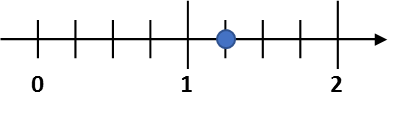 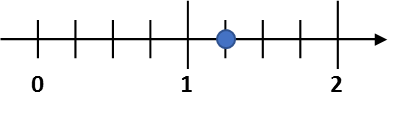 Matériel requisLes cartes de jeu et le solutionnaire qui se trouvent aux pages suivantes.Une paire de ciseaux.Note : Si l’impression des cartes est impossible à la maison, faire les associations directement à l’écran.MathématiqueAnnexe – Cartes de jeuMathématiqueAnnexe – Cartes de jeu (suite)MathématiqueAnnexe – Cartes de jeu (suite) MathématiqueAnnexe – SolutionnaireScience et technologieLe protocole au quotidienConsigne à l’élèveLa communication joue un rôle essentiel en science et technologie. Par exemple, avant que les résultats d’une expérience réalisée par un scientifique soient diffusés auprès d’un large public, ils devront être validés par d’autres scientifiques. Pour que ces scientifiques arrivent à répéter la même expérience dans les mêmes conditions, il faut qu’ils utilisent le protocole suivi par celui ou celle qui a initialement publié ses résultats. Ainsi, il est important que ce protocole s’énonce très clairement pour éviter toute confusion.L’activité qui t’est proposée te permettra de mesurer ta capacité à produire un message clair et précis, ce que tu vérifieras avec un ami ou un membre de ta famille. Facile? Essaie pour voir…Choisis une action de la vie de tous les jours, comme préparer un bol de céréales, confectionner un sandwich au jambon et fromage, faire un bricolage, dessiner un arc-en-ciel, etc.Écris toutes les étapes nécessaires pour mener à bien l’action choisie, comme si tu décrivais un protocole expérimental.Une fois les étapes écrites, demande à un membre de ta famille d’exécuter la démarche sans lui préciser quel est le résultat recherché. Tu peux aussi faire parvenir ton protocole par courriel à un ami, qui t’enverra une photo ou une vidéo du résultat. L’important, c’est de ne fournir que le document écrit, sans aucune autre forme d’aide ou d’accompagnement.Selon le degré de réussite obtenu, apporte les ajustements nécessaires aux étapes de la démarche, de façon à mettre au point un protocole parfait qui donnera le résultat recherché. Demande à la personne qui l’avait testé de vérifier à nouveau ton protocole, mais cette fois-ci avec la nouvelle version.Si tu veux aller plus loin…Amuse-toi à choisir une action plus complexe et regarde comment les étapes de ta démarche sont comprises. Ou vois dans cette vidéo comment des élèves ont tenté de « programmer » leur enseignant à l’aide de consignes simples.Matériel requisUne feuille et un crayon.Divers objets, selon les actions choisies.Éducation physique et à la santéAlimentation et Passe à l’actionConsigne à l’élèveActivité 1 : La valeur nutritive des alimentsRegarde la vidéo.Selon toi, combien de fois par semaine manges-tu des repas constitués d’aliments d’occasion?Quels types d’aliments devrais-tu consommer à tous les repas? Activité 2 : Passe à l’actionExpérimente les activités de poïs proposées.Réalise la chorégraphie présentée dans la vidéo.Consulte ce document pour effectuer les activités.Consulte le site Reste actif! pour accéder à l’ensemble des activités proposées au primaire et au secondaire.Matériel requisPoïsMatériel pour construire des poïs : Rouleau de papier de toilette vide, règle, vieille chaussette, ruban adhésif, corde, ciseaux; Bas de nylon, ciseaux, balle de tennis.Arts plastiquesApprendre à dessiner, c’est apprendre à « mieux voir »!Consigne à l’élèveUtilise la technique du dessin d’observation pour réaliser une « nature morte ».Matériel requisUne feuille blanche ou de couleur unie.Un crayon de plomb.Une gomme à effacer.Quelques objets inanimés au choix (fruits, légumes, fleurs, etc.).Une source lumineuse (lampe de poche, cellulaire, lampe de chevet ou autre).Un tissu ou une autre surface (ex. : table) de couleur unie, de préférence pâle.Une application ou un logiciel de dessin (facultatif) :Exemple de logiciel permettant de dessiner en ligne : Sketchpad (https://sketchpad.app/fr/)Source : Activité proposée en collaboration avec les commissions scolaires de Laval et Montréal.Arts plastiquesAnnexe – Apprendre à dessiner, c’est apprendre à « mieux voir »!Recherche d’idéesLe savais-tu?Le terme nature morte est apparu à la fin du 18e siècle. La nature morte se définit comme la représentation artistique d’objets inanimés (fruits, fleurs, objets divers) organisés d’une certaine manière, déterminée par l’artiste.Trouve cinq ou six petits objets inanimés dans la maison. Ces objets doivent être à la fois simples et amusants à dessiner. Sélectionnes-en trois qui t’inspirent particulièrement et qui vont bien ensemble.Étapes de la réalisationSi tu veux aller plus loinÀ l’aide d’un logiciel de dessin, interviens de nouveau sur ta création. Envoie cette version numérique de ta création à une personne seule ou à tes amis.Art dramatiqueApprécier la pièce « Bébés »Consigne à l’élèveÉcoute la pièce Bébés ou au moins un extrait de celle-ci (les 25 à 30 premières minutes).Porte un jugement sur cette œuvre en répondant aux questions posées en annexe.Essaie d’utiliser des termes justes.À partir de tes réponses, discute de ton jugement sur la pièce avec tes parents ou tes amis.Matériel requisTu pourras visionner un extrait de la pièce de différentes façons :À l’adresse https://ici.tou.tv/bebes;À la télévision, dans ICI TOU.TV ou sur ICI ARTV.BébésDurée : 64 minAnnée de production : 2019Date de diffusion : 2019-12-15Date d’arrivée : 2019-12-08Production : URBANIA TVPays : CanadaRéalisateur : Jean-Sébastien OuelletAuteurs : Emmanuelle Jiménez, Alexis MartinComédiens : Philippe Ducros, Klervi Thienpont et bébé Élora, Nadine Louis et bébé Lorian, Ève Landry et bébé Louis, Tienhan Kini et bébé Tinwah, Jacques L’Heureux, Anne DorvalConcepteurs : Daniel Brière, Alexis MartinArt dramatiqueAnnexe – Apprécier la pièce « Bébés »Tes premières impressionsVisionne la pièce proposée. Les questions qui suivent portent sur un extrait de celle-ci, soit les 25 à 30 premières minutes. Comment trouves-tu cette pièce, d’après ses 25 à 30 premières minutes?Tu peux lui donner plusieurs qualificatifs (ex. : « Je la trouve amusante, bizarre, joyeuse, drôle, etc. »).Ce que tu reconnais dans la pièce(N’hésite pas à revenir en arrière pour revoir des passages avant de répondre aux questions.)Ton opinion sur la pièceSelon toi, cette pièce est-elle intéressante? Explique pourquoi, verbalement ou par écrit, en utilisant trois mots parmi les suivants : voix, musique, émotion, déplacement, ombre, costume, geste, lumière, intensité.Éthique et culture religieuseDans ta face!Consigne à l’élèveLa reconnaissance faciale est de plus en plus utilisée partout dans le monde. Cette activité te permettra de réfléchir sur les enjeux que soulèvent la reconnaissance faciale et ses utilisations. Tu pourras :Comprendre, à l’aide d’informations fiables, ce qu’est la reconnaissance faciale; Analyser une situation dans laquelle la reconnaissance faciale est utilisée;Formuler une question éthique qui met en évidence le lien entre la liberté et la reconnaissance faciale. Matériel requisIl est possible de télécharger les documents requis ou de réaliser l’activité directement en ligne.Source : Activité proposée par l’équipe du Service national du RÉCIT du domaine du développement de la personne et accessible sur ecralamaison.ca.GéographieLa coexistence sur le territoireConsigne à l’élèveCultive ton désir d’apprendre en t’intéressant aux activités humaines exercées près de ton école.Les activités humaines conditionnent l’aménagement du territoire. Le choix d’un site doit faire l’objet d’une analyse des atouts et des contraintes d’un territoire, mais aussi de la vocation des territoires qui l’entourent.  Sur une carte de ton quartier ou de ta municipalité, localise ton école. Observe les alentours. À quels types d’occupation (commerciale, industrielle, résidentiel, etc.) les territoires adjacents sont-ils associés?Détaille les éléments de l’aménagement routier visant à assurer la sécurité des élèves, donc à favoriser la coexistence de l’école avec d’autres activités sur le même territoire.Porte maintenant ton attention sur les enjeux que soulève la coexistence de différents types d’activités. Utilise le portail géographique du site Web Le Québec géographique et les autres ressources à ta disposition pour localiser par image satellitaire un territoire de chacun des types suivants : protégé, urbain, agricole, industriel. Si possible, importe une image de ce territoire et colle-la dans le tableau présenté en annexe.Observe l’occupation et l’aménagement des espaces entourant chacun des territoires. Indique dans le tableau des enjeux susceptibles de naître de la coexistence des activités pratiquées sur ces territoires. Matériel requisSelon la disponibilité des ressources, voici ce qui pourrait être utile : Matériel d’écriture (papier, carton, crayons, etc.);Matériel d’impression;Appareil numérique muni d’une connexion Internet.GéographieAnnexe – Les enjeux de la coexistenceHistoire et éducation à la citoyennetéLes limites territorialesConsigne à l’élèveCultive ton désir d’apprendre en t’intéressant aux limites territoriales de ta municipalité.À l’aide des ressources à ta disposition (ex. : le site Web de ta municipalité), découvre le passé de l’endroit où tu habites. Parmi les informations trouvées, identifie celles se rapportant au territoire.Les limites territoriales de ta municipalité ont-elles subi des modifications par le passé?Le territoire de ta municipalité a-t-il été agrandi? Ou morcelé?Pour quelles raisons des changements ont-ils été apportés?Cherche ta municipalité dans le Répertoire des municipalités du ministère des Affaires municipales et de l’Habitation. Consulte la ou les cartes qui s’afficheront à droite de la page et constate les limites territoriales actuelles de ta municipalité.Porte maintenant ton attention sur les limites territoriales de l’Europe à différents moments de l’histoire.Selon les contextes historiques et l’occupation des territoires, les limites territoriales, les frontières, changent. Consulte la carte de l’Europe actuelle présentée en annexe (une carte que tu peux également consulter en ligne). Compare cette carte avec celle de 50 avant notre ère fournie en annexe et note les principales différences et similitudes entre les limites territoriales d’aujourd’hui et celles d’alors. Quels événements étudiés au cours de l’année scolaire peuvent selon toi expliquer certains de ces changements?Matériel requisSelon la disponibilité des ressources, voici ce qui pourrait être utile : Matériel d’écriture (papier, carton, crayons, etc.);Matériel d’impression;Appareil numérique muni d’une connexion Internet. Histoire et éducation à la citoyennetéAnnexe – Carte des pays d’Europe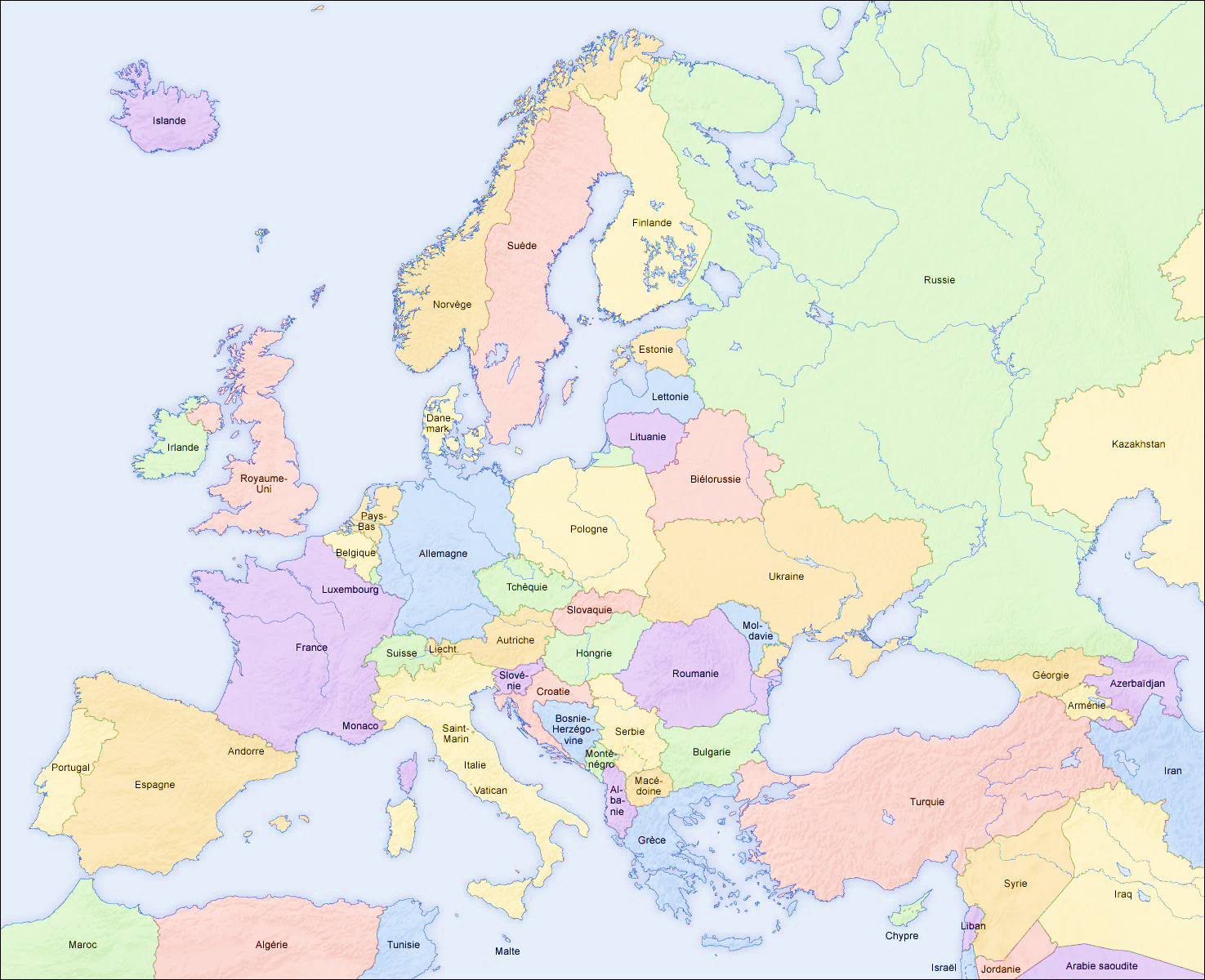 Source : San Jose (2006). Les pays en Europe. Document consulté en ligne à https://fr.wikipedia.org/wiki/Liste_des_pays_d%27Europe_par_superficie le 17 avril 2020. Histoire et éducation à la citoyennetéAnnexe – Carte de l’Empire romain, 
50 ans avant notre ère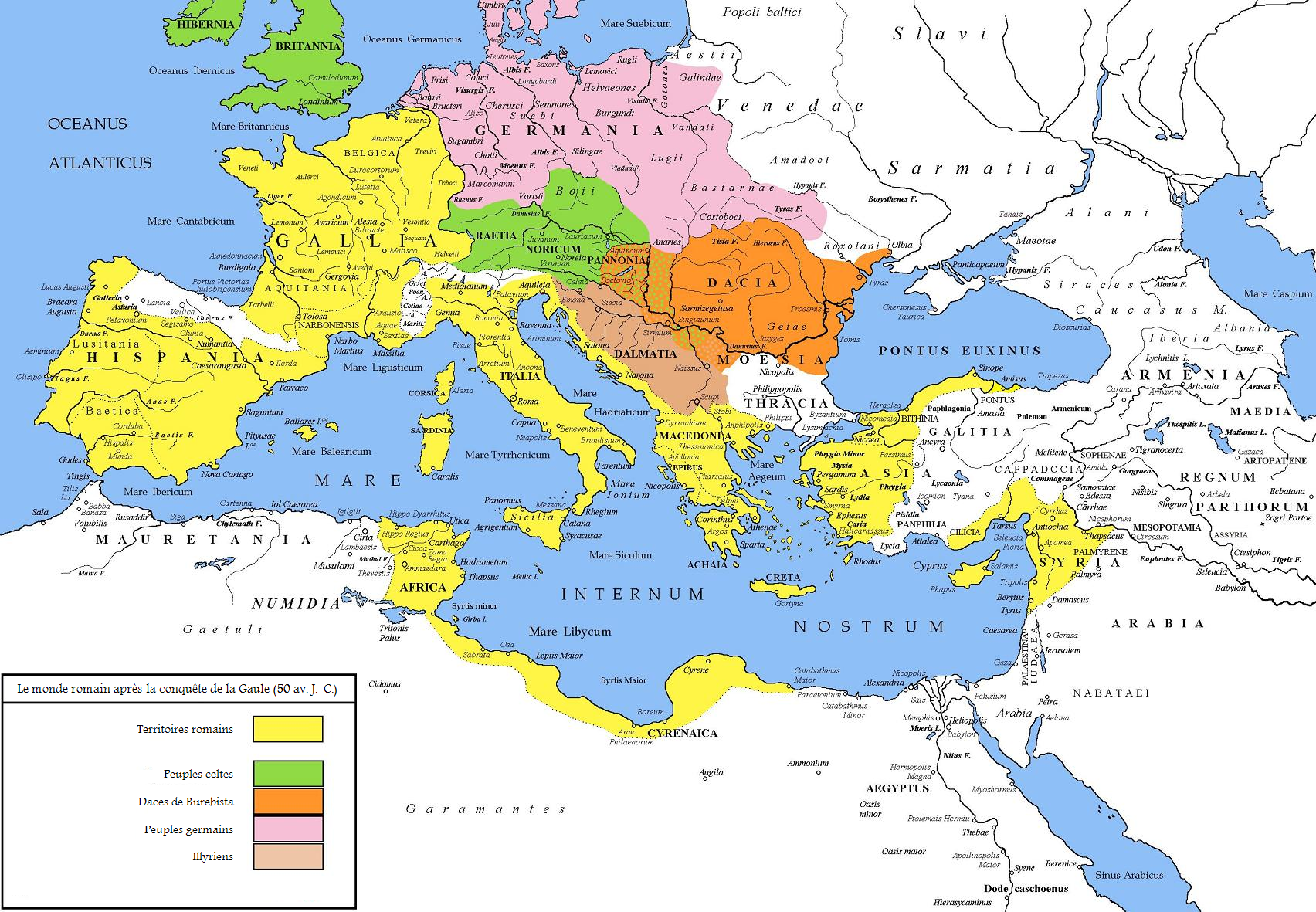 Source : Cristiano64/Coldeel (2008). The Roman world in 50 BC, after Gallia's conquest by Caesar. Document consulté en ligne à https://en.wikipedia.org/wiki/File:Europe_-50.png, le 17 avril 2020.Information aux parentsÀ propos de l’activitéVotre enfant s’exercera à :Écrire un texte narratif;Respecter le schéma narratif;Se mettre dans la peau d’un personnage (écriture à la première personne du singulier); Vous pourriez :Lire son histoire;Lui proposer des solutions auxquelles il n’aurait pas pensé pour régler le problème imaginé;L’aider à enrichir ou à varier le vocabulaire qu’il utilise pour exprimer les émotions du personnage.Artistic choice:(Poster or video)Picture(s):Lettering style:Sound:Information aux parentsÀ propos de l’activitéCette activité a pour but d’amener l’élève à reconnaître et à associer trois façons de représenter un même nombre : la notation fractionnaire, la notation décimale (nombres à virgule) et la représentation sur la droite numérique. Cette activité peut être réalisée avec les enfants de 1re et de 2e année du secondaire.Vous pourriez :Demander à votre enfant de nommer les nombres;Demander à votre enfant d’expliquer chacune des associations;Créer un jeu de mémoire où il vous faudrait trouver à tour de rôle, à partir des cartes retournées face contre table, les trois cartes associées.Les notations fractionnairesLes notations fractionnairesLes notations fractionnairesLes notations décimalesLes notations décimalesLes notations décimalesLes représentations sur la droite numériqueNotations fractionnairesNotations décimalesReprésentations sur la droite numérique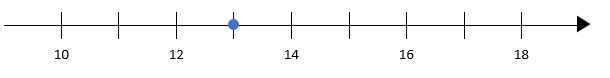 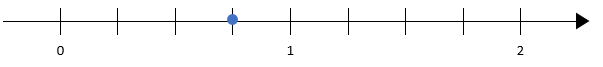 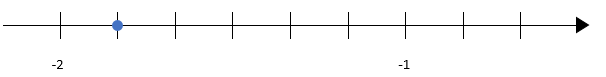 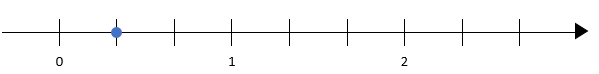 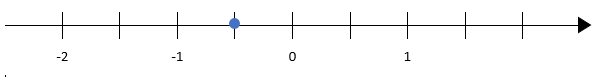 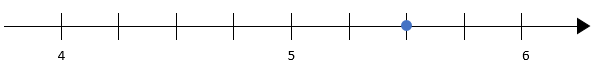 3,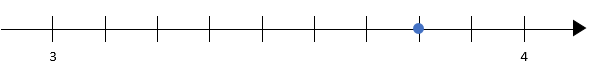 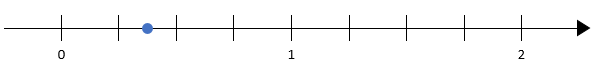 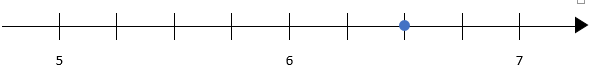 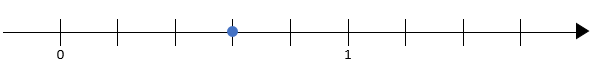 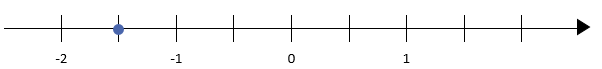 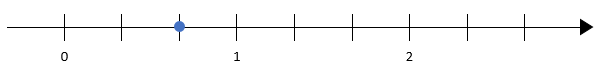 Information aux parentsÀ propos de l’activitéVotre enfant s’exercera à :Rédiger un protocole scientifique, c’est-à-dire les étapes de réalisation d’une expérience, y compris les ajustements nécessaires à une mise en œuvre adéquate.Information aux parentsÀ propos de l’activitéVotre enfant s’exercera à :S’informer sur la valeur nutritive des aliments;Exécuter les mouvements proposés avec les poïsExécuter la chorégraphie proposée.Vous pourriez :Soutenir votre enfant dans son apprentissage en le questionnant sur ce qu’il a appris à propos de la valeur nutritive des aliments;Faire les activités avec lui, ou alterner l’accompagnement et l’autonomie, selon l’activité.Information aux parentsÀ propos de l’activitéVotre enfant s’exercera à :Observer les changements de tonalité créés par la lumière sur les différents éléments à reproduire;Observer les ombres projetées par ces éléments sur une surface en présence d’une source lumineuse.Vous pourriez :Encourager votre enfant à répéter régulièrement cet exercice de dessin d’observation.Dépose les objets sur un tissu ou une autre surface de couleur unie et place-les de manière à créer un bel ensemble.Utilise une source lumineuse (lampe de poche, lampe de table ou cellulaire) pour créer des ombres.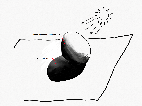 Observe attentivement les tonalités de gris qui sont créées par la source lumineuse sur les objets et celles qui sont projetées sur la surface unie.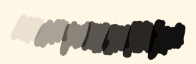 Dessine les objets en tons de gris (entre le blanc et le noir), en exerçant une pression plus ou moins forte sur ton crayon de plomb. Tu peux aussi estomper (frotter) tes traits de crayon avec tes doigts ou un mouchoir pour les adoucir et créer des fondus ou des dégradés plus réguliers.Si tu prends une photographie en noir et blanc de tes objets dans le même angle que celui où tu les as dessinés, tu pourras comparer ton dessin avec la photo. As-tu bien reproduit toutes les ombres? As-tu employé les gris pâles et foncés aux bons endroits?Information aux parentsÀ propos de l’activitéVotre enfant s’exercera à :  Reconnaître plusieurs éléments propres à l’art dramatique;Développer son jugement critique et esthétique;Utiliser le vocabulaire de l’art dramatique.Vous pourriez : Jouer le jeu du critique d’art avec votre enfant et comparer vos observations et vos opinions.Que penses-tu de l’idée d’avoir des bébés sur scène?Que penses-tu du décor? Quel effet a-t-il sur toi en tant que spectateur?Selon toi, pourquoi cette pièce de théâtre se dit-elle expérimentale?Trouve deux désavantages liés au fait d’avoir des bébés sur la scène.Y a-t-il un avantage au fait d’avoir des bébés sur la scène? Si oui, lequel?Au début, comment les éléments techniques attirent-ils l’attention sur le bébé? Pense au son, à la lumière, à la musique, etc.Y a-t-il des changements de décor « à vue » pendant l’extrait?La plupart des objets utilisés ont-ils une fonction utilitaire ou fantaisiste?L’extrait contient un monologue. Pendant celui-ci, qu’arrive-t-il au débit de la personne qui parle? Au son de sa voix?Que penses-tu de l’idée d’avoir des bébés sur scène?Que penses-tu du décor? Quel effet a-t-il sur toi en tant que spectateur?Selon toi, pourquoi cette pièce de théâtre se dit-elle expérimentale?Trouve deux désavantages liés au fait d’avoir des bébés sur la scène.Y a-t-il un avantage au fait d’avoir des bébés sur la scène? Si oui, lequel?Au début, comment les éléments techniques attirent-ils l’attention sur le bébé? Pense au son, à la lumière, à la musique, etc.Y a-t-il des changements de décor « à vue » pendant l’extrait?La plupart des objets utilisés ont-ils une fonction utilitaire ou fantaisiste?L’extrait contient un monologue. Pendant celui-ci, qu’arrive-t-il au débit de la personne qui parle? Au son de sa voix?Que penses-tu du costume de ce personnage? Était-il nécessaire? Pourquoi?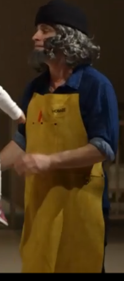 Que remarques-tu à propos de l’éclairage, de la musique et des mouvements quand tu observes et écoutes attentivement cette scène (qui débute à 28 min 55 s)?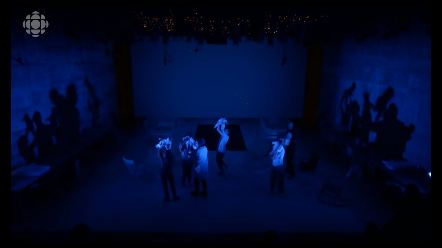 Information aux parentsÀ propos de l’activitéIl est proposé de réfléchir sur la liberté en interrogeant adéquatement un point de vue. Votre enfant s’exercera à :Expliquer adéquatement les enjeux d’une situation de même que les effets qui découlent des options proposées;Interroger adéquatement des points de vue.Vous pourriez :Rendre disponible un appareil informatique pour la réalisation de l’activité;Répondre à la question éthique formulée par votre enfant.Information aux parentsÀ propos de l’activitéLorsque les élèves décodent les paysages en classe de géographie, ils développent leur capacité à faire ressortir, au-delà de ce qui est perceptible, leur caractère particulier résultant des effets de l’activité humaine, passée et présente, sur le milieu naturel. Ils s’intéressent également à la manière dont est favorisée la coexistence de plusieurs activités sur un même ensemble territorial.TerritoireImage satellitaireEnjeux possibles liés à la coexistence des activités menées sur le territoireProtégéUrbainAgricoleIndustrielInformation aux parentsÀ propos de l’activitéEn classe, les élèves caractérisent les périodes historiques à l’étude : ils cherchent notamment à identifier des actions et des acteurs, ils établissent la chronologie des événements et les situent dans l’espace. L’utilisation des cartes géographiques facilite l’étude des territoires, dont l’occupation fournit maintes informations sur l’histoire des sociétés.